PREGLEDNOST – ZADATCI ZA VJEŽBU(n je redni broj evidencije na kolegiju Gradske prometnice)Raspoloživa duljina zaustavnog puta ispred raskrižja je (34+n)m, pri uzdužnom nagibu koji je 0% i pri tangencijalnoj komponenti koeficijenta prijanjanja koja iznosi 0,28 (veća je od minimalne dopuštene). Kolika je dopuštena brzina vozila da bi bila osigurana zaustavna preglednost, ako je vrijeme reakcije 1,5 s, a otpor zraka zanemariv?Koliki je minimalni radijus horizontalnog zavoja ako je raspoloživa bočna preglednost 3,0m, a dopuštena brzina (60+n)km/h. Uzdužni nagib je 0,5%, a dopuštenu tangencijalnu komponentu prijanjanja i otpor zraka izračunati.U uvjetima slobodnog kočenja provjeriti - da li je promjena tangencijalnog ubrzanja u jedinici vremena (uzdužni udar) u dopuštenim granicama (su ≤ 1,5 m/s3),  ako je računska brzina Vr=45 km/h, vrijeme reakcije 1,5s a raspoloživi put kočenja (60+n)m. Uzdužni nagib je 1%, a dopuštenu tangencijalnu komponentu koeficijenta prijanjanja i otpor zraka izračunati.Izračunati i nacrtati zone preglednosti u raskrižju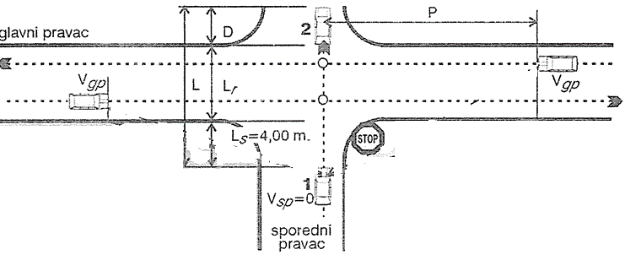 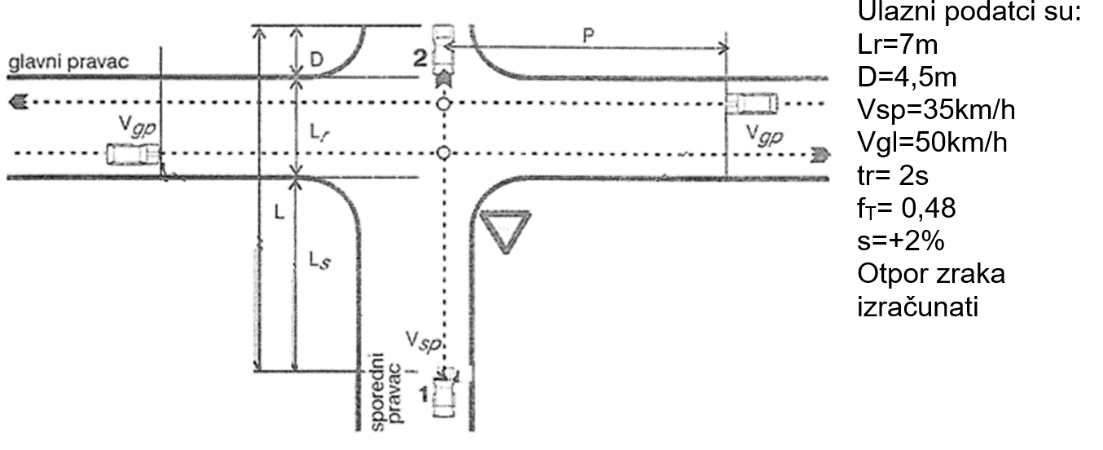 Za zadane brzine izračunati minimalni radijus, zaustavnu preglednost i širinu preglednosti b(m) u horizontalnom zavoju prema Hrvatskim, SAD i Kanadskim propisima za nagib kolnika poprečni 0.5% i uzdužni 0%. V(km/h)frad(f2)Rmin (m)ftan (f1)Pz (m)b(m)b(m)b(m)V(km/h)frad(f2)Rmin (m)ftan (f1)Pz (m)HRSADKanada30+n40+n50+n60+n70+n80+n90+n100+n110+n120+n130+n140+n150+n